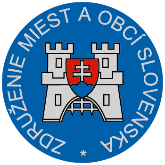 Materiál na rokovanie Hospodárskej a sociálnej rady SRdňa 19.2. 2018       k bodu č. 1)Stanovisko knávrhu Plánu práce Hospodárskej a sociálnej rady SR na rok 2018Všeobecne k návrhu:Návrh Plánu práce Hospodárskej a sociálnej rady SR na rok 2018 bol predložený na rokovanie Predsedníctva Hospodárskej a sociálnej rady SR na základe článku 4 Rokovacieho poriadku HSR SR.  Návrh je spracovaný aj na základe požiadaviek ZMOS. Okrem ZMOS poslali požiadavky na zapracovanie aj ostatní sociálni partneri: KOZ SR, AZZZ SR a RÚZ. Plán práce HSR SR vychádza z Plánu legislatívnych úloh vlády SR a Plánu práce vlády SR. Rezorty, ktoré sú ich predkladateľmi boli o týchto požiadavkách informované.Predsedníctvo HSR SR dňa 9.2.2018 odsúhlasilo predbežný návrh plánu práce HSR SR a odporučilo ho na prerokovanie v HSR SR.Pripomienky k návrhu:ZMOS k predloženému návrhu Plánu práce HSR SR na rok 2018 uplatňuje po konzultácii s Ministerstvom pôdohospodárstva a rozvoja vidieka jeden návrh na doplnenie a to na májové rokovanie HSR SR zaradiť návrh novely zákona č. 326/2005 Z.z. o lesoch .Záver:ZMOS odporúča, aby HSR SR schválila návrh Plánu práce Hospodárskej a sociálnej rady SR na rok 2018 po doplnení o pripomienku ZMOS.                                                                                                      Michal Sýkora      predseda ZMOS